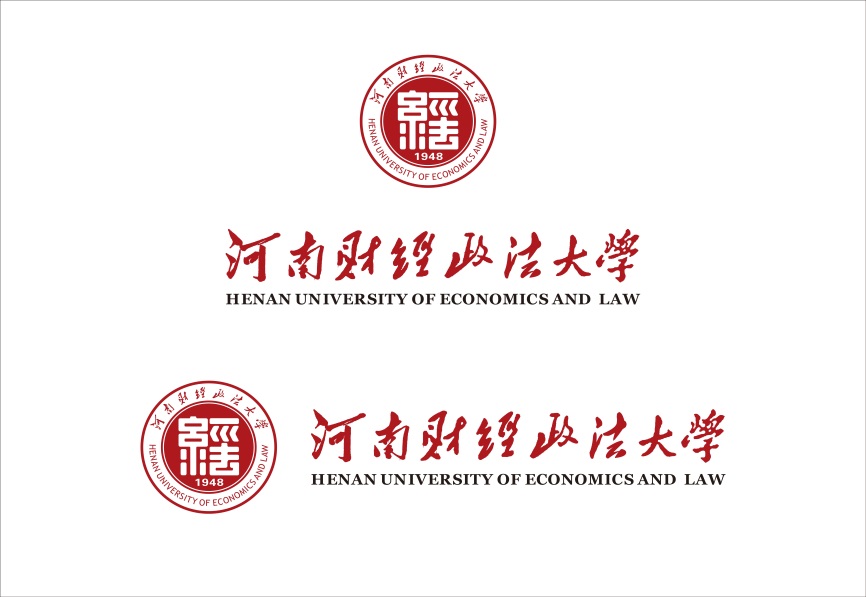 河南财经政法大学高水平课程教学团队建设方案课程名称：                                                   课程归属单位：                                             团队负责人：                                负责人所在单位：                               河南财经政法大学教务处制一、简表二、团队负责人教学和研究成果2.1近5年承担课程教学任务2.2开展教学研究情况2.3开展科学研究情况2.4获得教学奖励情况三、团队成员与本课程相关的研究成果3.1开展教学研究情况3.2开展科学研究情况3.3获得教学奖励情况四、团队建设规划五、推荐、审批意见课程名称课程归属单位适用专业课程名称课程类型□通识教育类 □学科基础类 专业核心类  □集中实践类 □其他□通识教育类 □学科基础类 专业核心类  □集中实践类 □其他可承担教学班数（50人/教学班）课程名称是否已开课□是   □否□是   □否最近一学期选课学生数课程名称课程代码学分学时课程名称先修课程团队负责人出生年月职称/职务学历/学位团队负责人参加的其它教学团队还可参加的教学团队团队负责人单位手机团队成员出生年月职称/职务学历/学位单位参加的其它教学团队还可参加的教学团队还可参加的教学团队手机团队组成结构类别职称结构职称结构职称结构学历结构学历结构学历结构学历结构团队组成结构类别高级中级初级博士硕士硕士本科团队组成结构人数团队组成结构比例课程名称学年学生层次课程性质学时人数2.2.1 课程建设成果2.2.1 课程建设成果2.2.1 课程建设成果2.2.1 课程建设成果项目名称来源主持/参与时间2.2.2 教学改革成果2.2.2 教学改革成果2.2.2 教学改革成果2.2.2 教学改革成果项目名称来源主持/参与时间2.2.3 教材建设成果2.2.3 教材建设成果2.2.3 教材建设成果2.2.3 教材建设成果教材名称出版社主编/参编时间2.2.4 教学改革论文成果2.2.4 教学改革论文成果2.2.4 教学改革论文成果2.2.4 教学改革论文成果论文名称期刊来源位次时间主持省部级以上科研项目主持省部级以上科研项目主持省部级以上科研项目主持省部级以上科研项目项目名称来源项目编号时间（奖励名称、级别、排名、年份，包括指导学生获奖）3.1.1 课程建设成果3.1.1 课程建设成果3.1.1 课程建设成果3.1.1 课程建设成果项目名称来源主持/参与时间3.1.2 教学改革成果3.1.2 教学改革成果3.1.2 教学改革成果3.1.2 教学改革成果项目名称来源主持/参与时间3.1.3 教材建设成果3.1.3 教材建设成果3.1.3 教材建设成果3.1.3 教材建设成果教材名称出版社主编/参编时间3.1.4 教学改革论文成果3.1.4 教学改革论文成果3.1.4 教学改革论文成果3.1.4 教学改革论文成果论文名称期刊来源位次时间主持省部级以上科研项目主持省部级以上科研项目主持省部级以上科研项目主持省部级以上科研项目项目名称来源项目编号时间（奖励名称、级别、排名、年份，包括指导学生获奖）结合制度建设、队伍建设、课程建设（教学大纲、教案、课程资源建设）、教材建设、教研活动、研究性教学等方面内容阐述4.1制度建设4.2队伍建设4.3课程建设（教学大纲、教案、课程资源建设）4.4教材建设4.5教研活动4.6研究性教学教学单位推荐意见：负责人（签字盖章）：日期：    年   月   日学校审批意见：                              教务处（盖章）：                                              日期：     年   月   日